Lewisboro Bike & Pedestrian CommitteeMeeting Minutes: June 29, 2021The Committee approved the minutes from the May 25th meetingFunding for projects:Dan suggested we look into a public referendum for getting projects fundedPedestrian access to train stationJon Monti from Goldens Bridge Hamlet Organization (GBHO) joined the meetingAttempt to get zebra stripes across between the shopping center and the parking lotOriginal ask was concerning  pedestrian access in and around North street and Rte 22; pedestrian safety along rte 138 to make train station and shopping station more accessible (colony, wild oaks).DOT does not want to make a “real” walkway because not enough pedestrian traffic; would also have to get MTA involvedBecomes a large project; need cross walk and signal; and a landingTold Tony to talk to MTA – need their buy inPurdy’s train station has a new sidewalk and crosswalk; replace $450k; DOT did their piece; leveraged the MTA relationship; MTA expressed support which helped the project move forward.  Involved MTA president (back in 2016); TAP grant possible funding for GB project.Mr. Monti urged the town to take a 15 year view Next step:  MTA; DOT owns that land.  Next step is to go back to DOT and let them know that DOT owns the land.  Need to coordinate with MTA.Ultimately DOT will approve the planAction: Tony will now go back to DOT.  If we have to go to the President, then that’s what we should do. DOT needs to know that it’s not MTA land.Dan:  do we get a resolution from the Town Board that we want to improve the safety of the area.DOT has draft plan for comment due on July 9thAction: Tony to send draft plan to JonathanNote that Tony had put in an application for sidewalks in a funding proposal tied to the Federal Budget.  VistaGoal is to make things more pedestrian friendlyNeed to capture ideas as part of the Comprehensive PlanLong term big-ideas, with smaller, shorter-term winsCrosswalk topic:Action: Peter to send a drawing of sidewalk and a story to go with itHiking trail on wetlands topic:54-acre lot with wetlands thaTt could be used to make a path.Planning board it the place for this discussionRoute 121 Pedestrian CrossingSee diagram of location of crossing, below.Tony will be meeting with the owner of the shopping center to review drawings and determine if owner will build his part of the sidewalk; next step will be permit applicationUpdate on approach using path through preserve – Tony noted that deed would not allow a path on the preserveBike SundaysDiscussed next steps Bike rackHave a $500 donationCommittee has to pick a bike rackBridge restorationTony’s next step is to try to go back to the original engineer Discussed need for a design; could we find someone (like Peter’s architect) to donate a design?Next step:  Take a new drawing and the old survey and bring back to DEPOther ideas related to inspection:  would the state do a visual inspection?  Could we get a pro bono inspection?  Route 121 crossing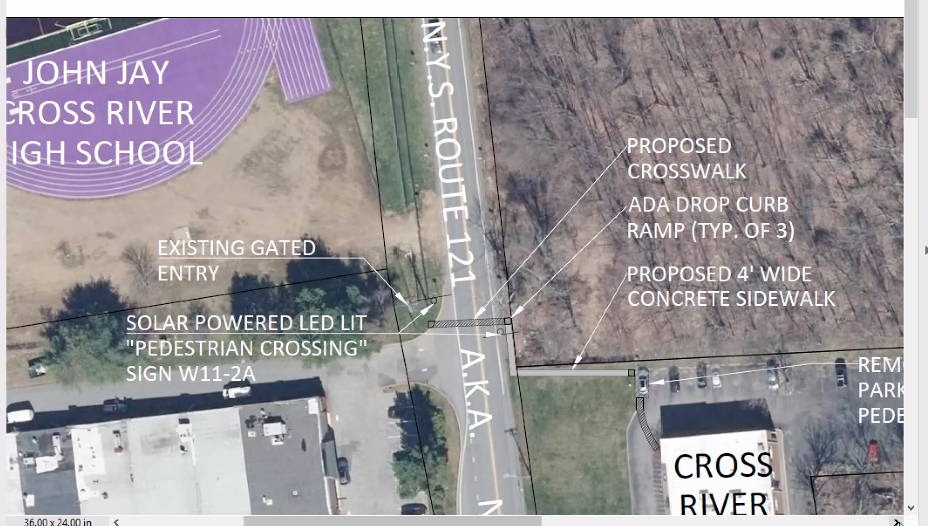 